Langenburg Central School School Community CouncilAGM Meeting MinutesCall to order called the meeting to order at .  In AttendanceThe following persons were present: Kim Wondrasek, Raelene Andres, Jenay Werle, Tim Kempton, Jill Faul, Brandon Needham, Fallon Prince, Michelle Andrews, Tracy Olson, Deb Kutvonen, Avery Rosin, Danielle Lenz, Sonja Graff, Erin Schnee, Tristine Kohl & Luke KrienkeAdoption of AgendaJill motioned to approve minutes as presented.  Tim seconded.  /CarriedPrincipal’s Report	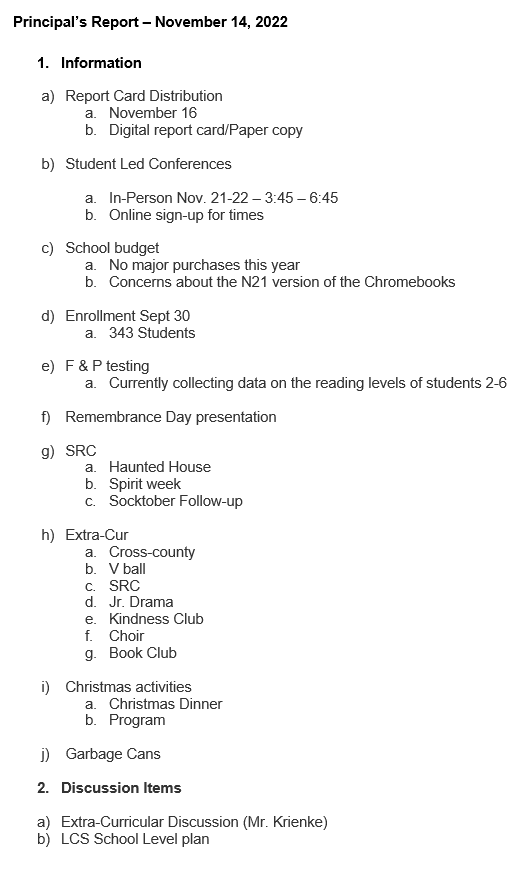 Presentation of 2020/2021 Financial Report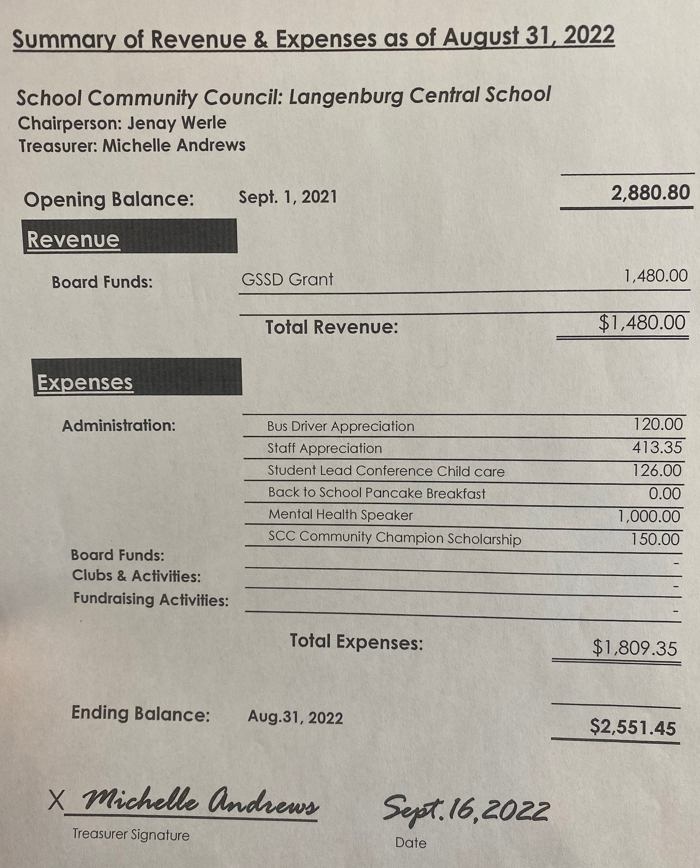 New BusinessElection of Vacant Positions (2 year term/4 members per year) 	2017 AGM filled by Kim Wondrasek (Vice President), Raelene, Tim and Ben	2018 AGM filled by Jenay, Michelle, Jill, Kim Apland (KimW assume chair following Lindsay Werle’s resignation)	2019 AGM positions filled by:  Raelene, Tim (Jenay elected as Vice Chair)	2020 AGM positions filled by:	2year: Michelle, Jill, Kim Apland							1year: Deb, Erin	2021 AGM positions filled by:  2year:Kim W, Raelene, Deb (Jill elected as Vice Chair)					1 year: Tim	2022 positions: 	3/2year positions - Michelle, Kim Apland (Jill automatically continues on as vice chair)		1/1 year position open as it currently is vacant following Deb Kutvonen’s resignationJenay opened nominations for the 3 - two year term positions.  Raelene Nominated Michelle.  She acceptedJenay opened nominations for the 1 - one year term positions.  Nobody acceptedJenay called nominations cease.All nominated people accepted their nominations and have agreed to serve their term.Election of ExecutiveJenay opened the floor for nominations for Secretary.  Jill Nominated Raelene.  She accepted.  Jenay moved nominations cease for Secretary.Jenay opened the floor for nominations for Treasurer.  Rae Nominated Michelle.  She accepted.  Jenay moved nominations cease for Treasurer.Next AGM Meeting Date: November 13, 2023 AT 7:00PM AT LCSAdjournment adjourned the meeting at 7:12 pm.Minutes submitted by:  Raelene AndresMinutes approved by:  Kim W